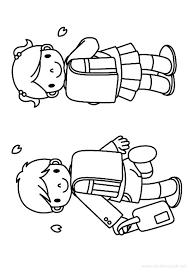 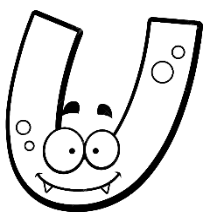 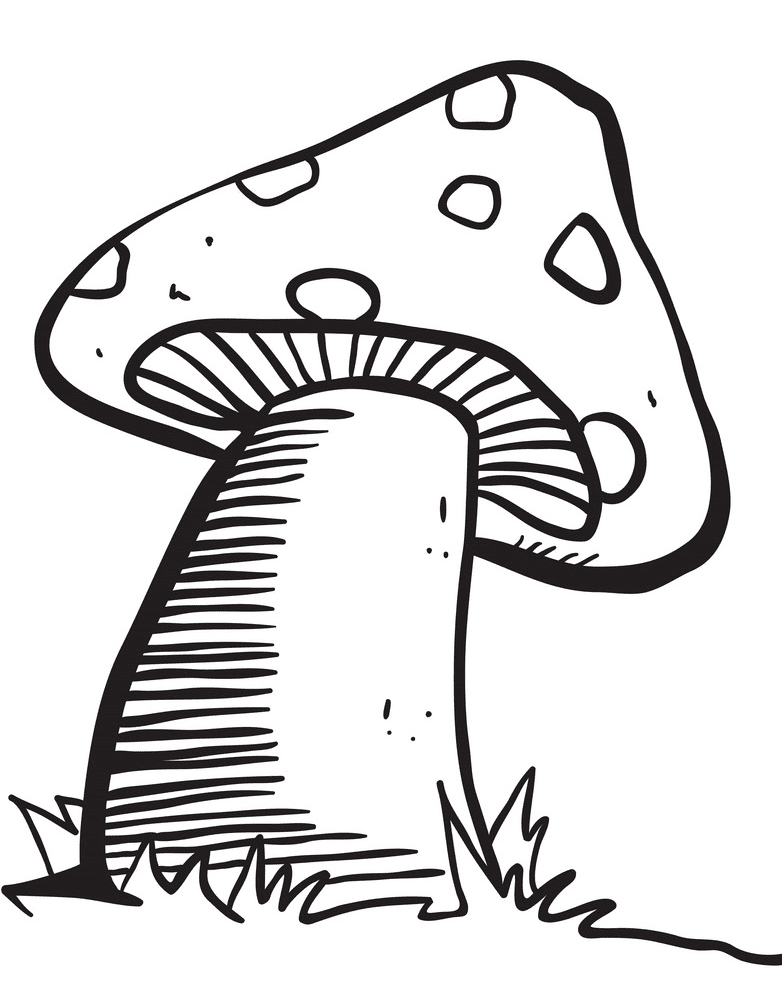 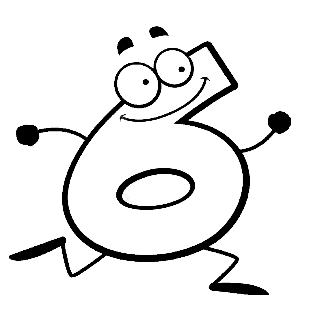 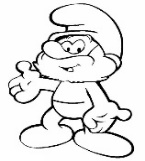 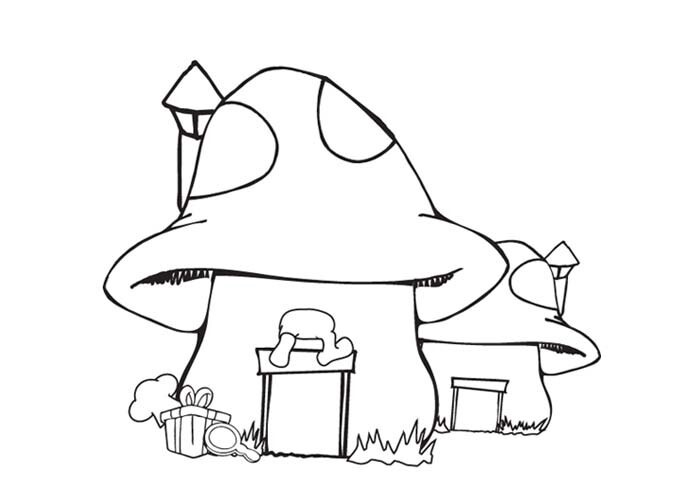 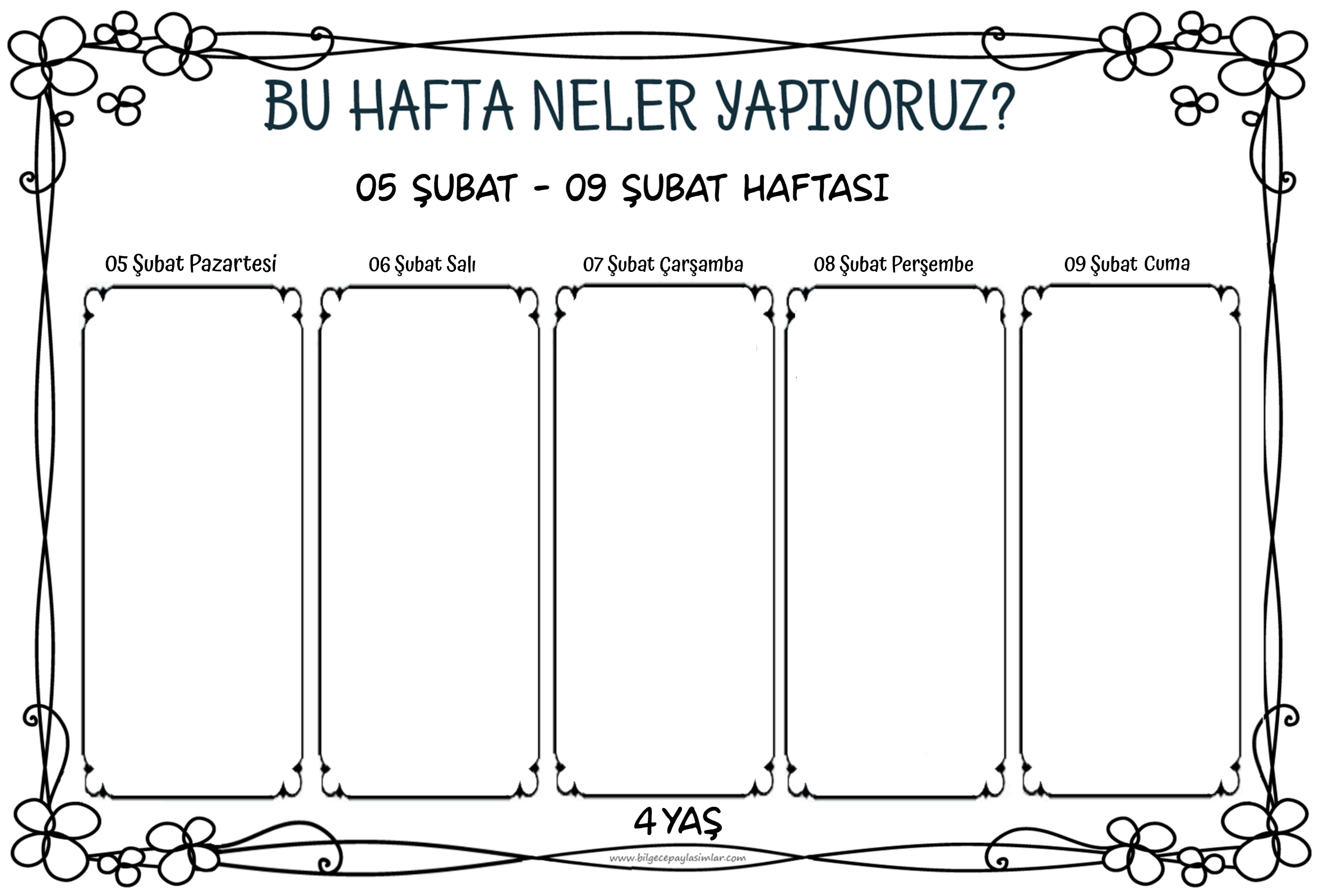 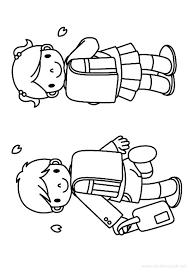 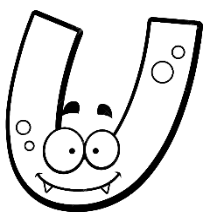 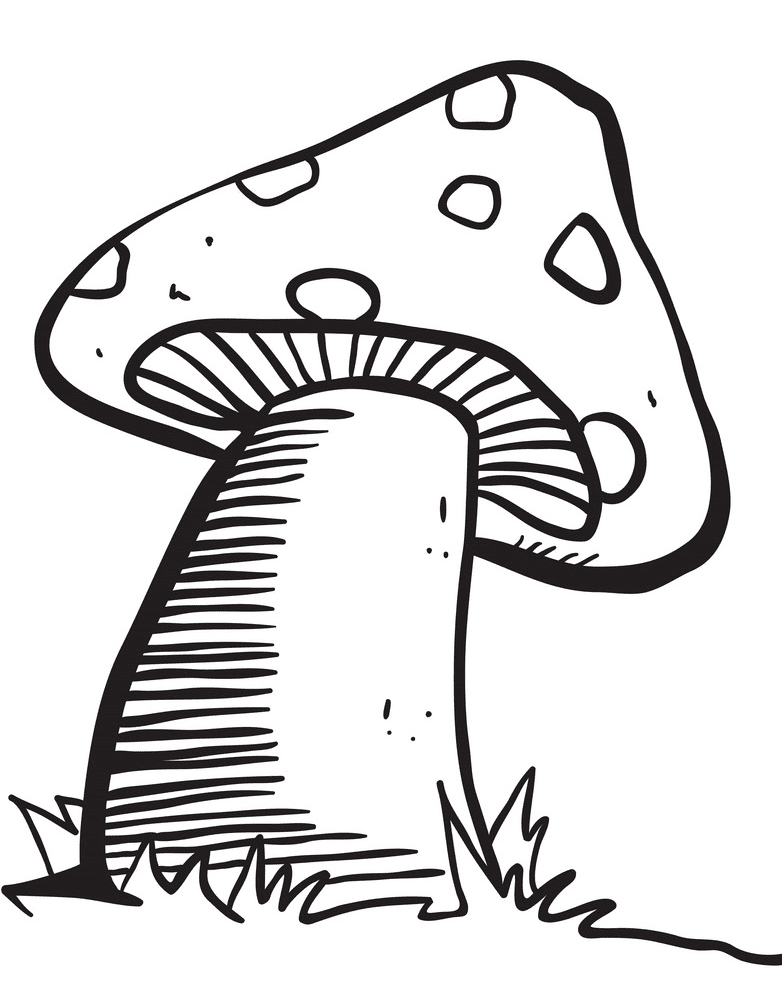 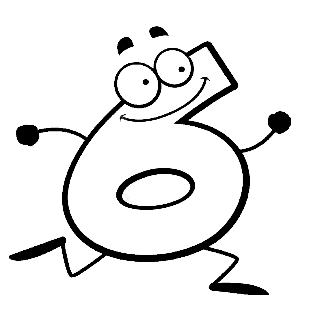 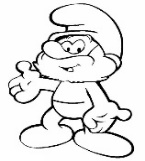 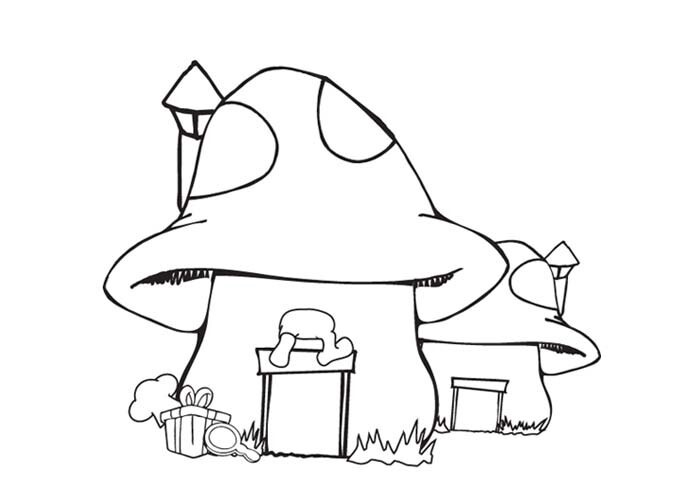 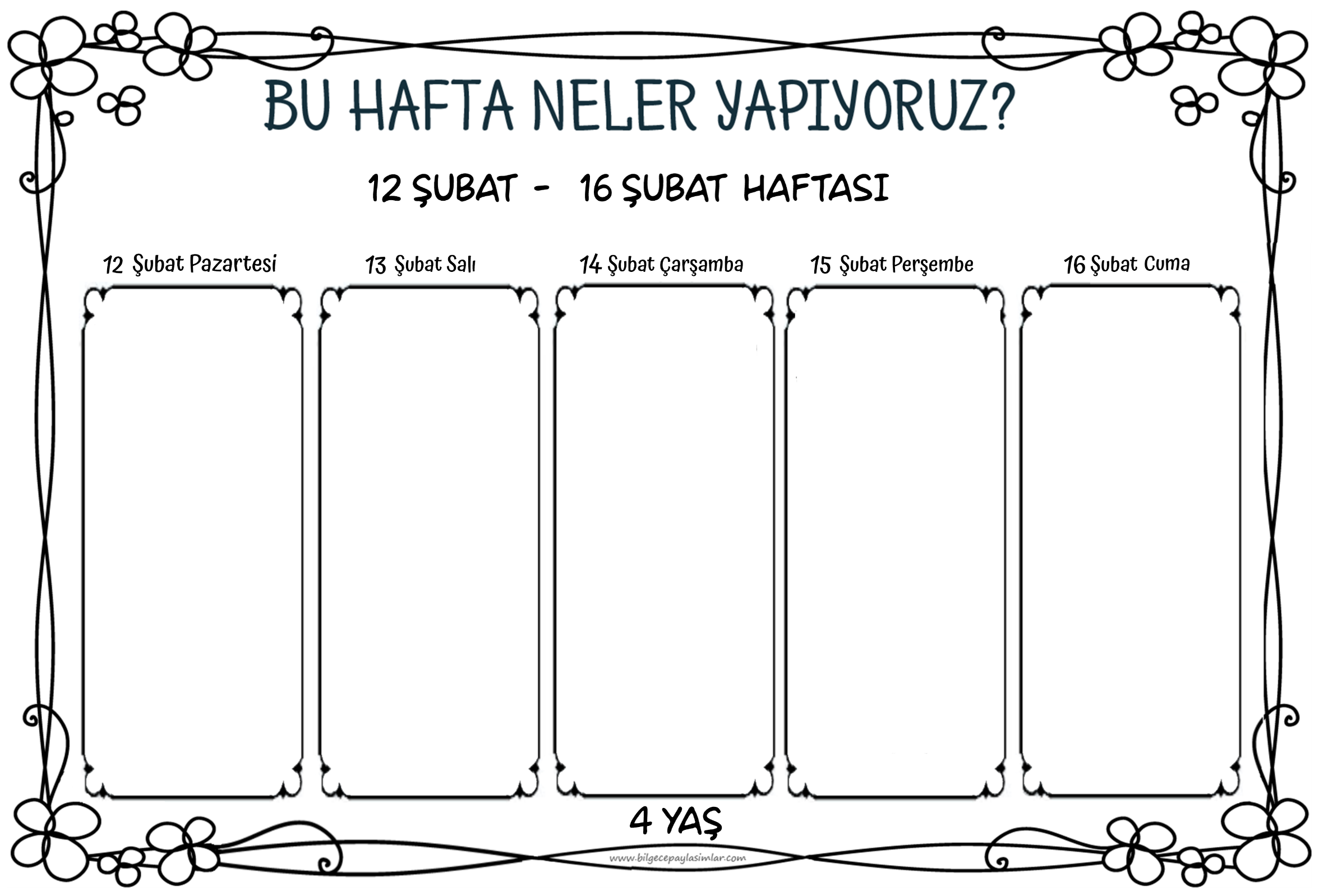 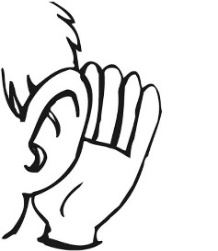 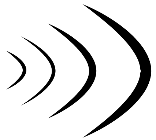 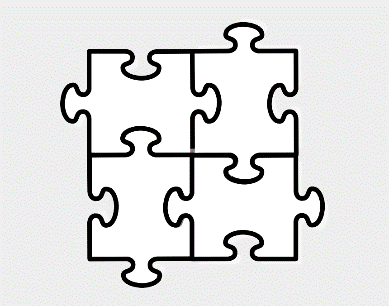 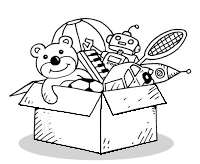 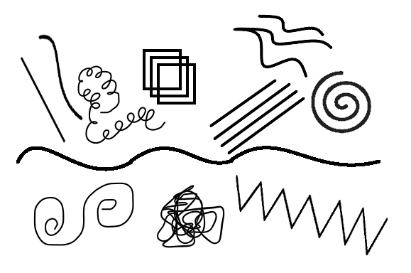 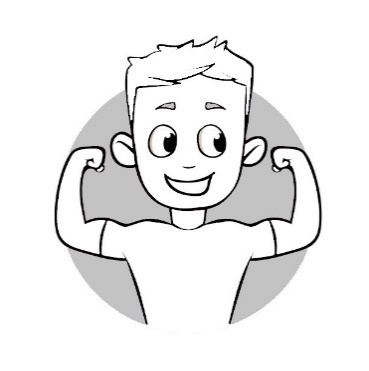 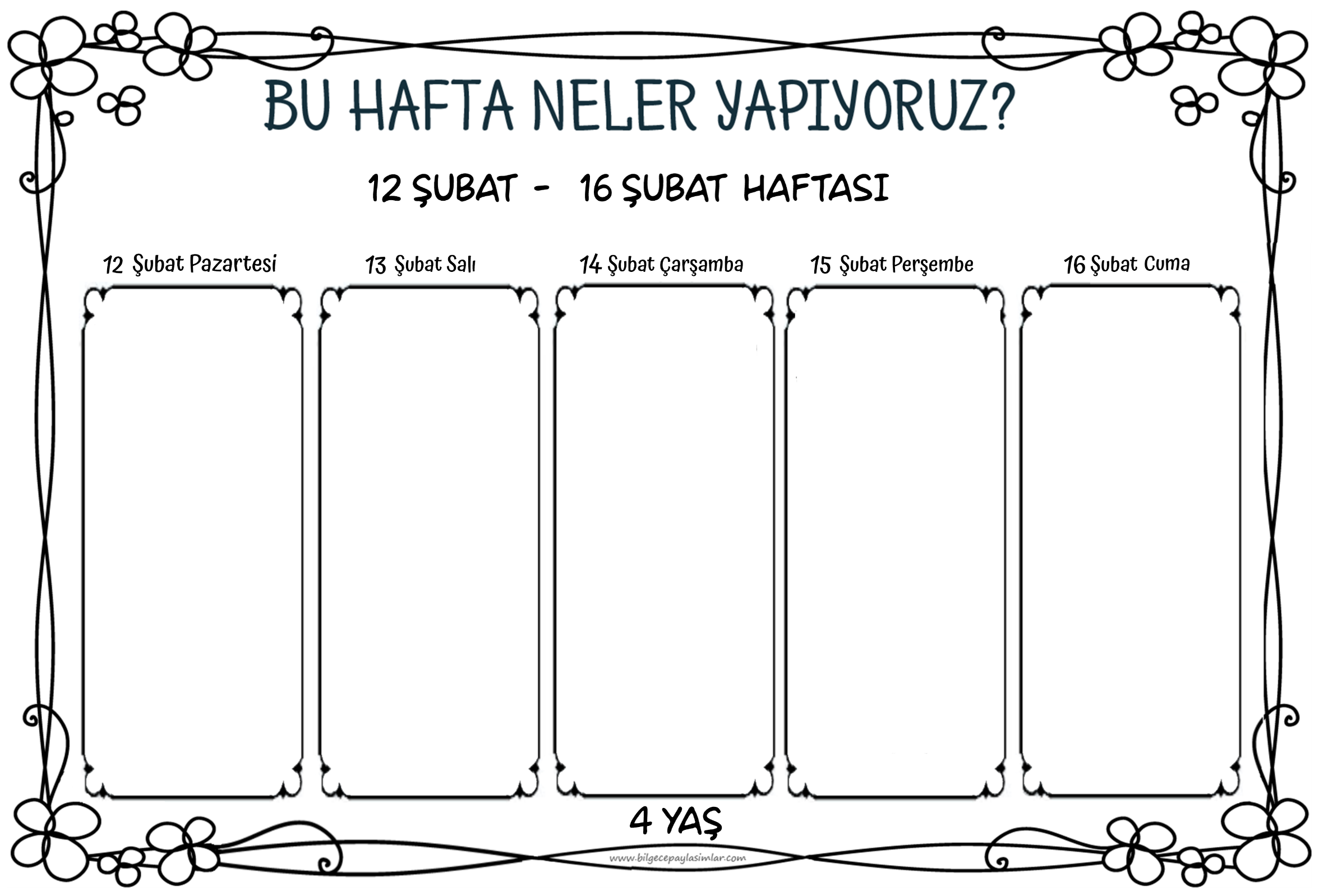 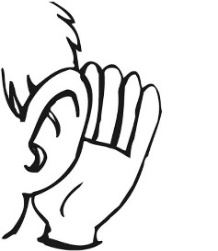 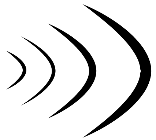 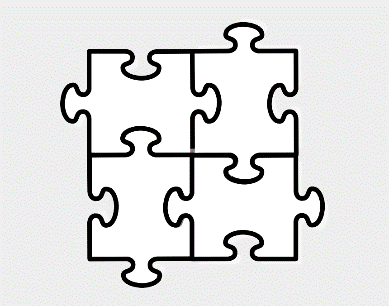 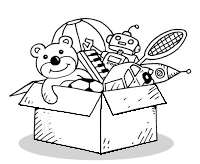 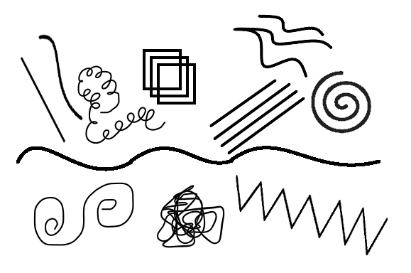 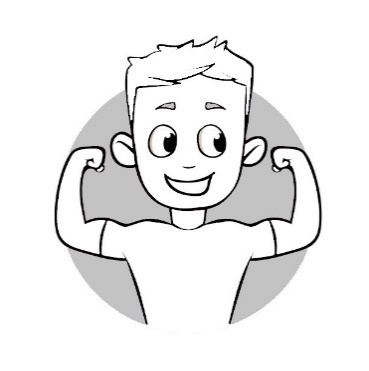 D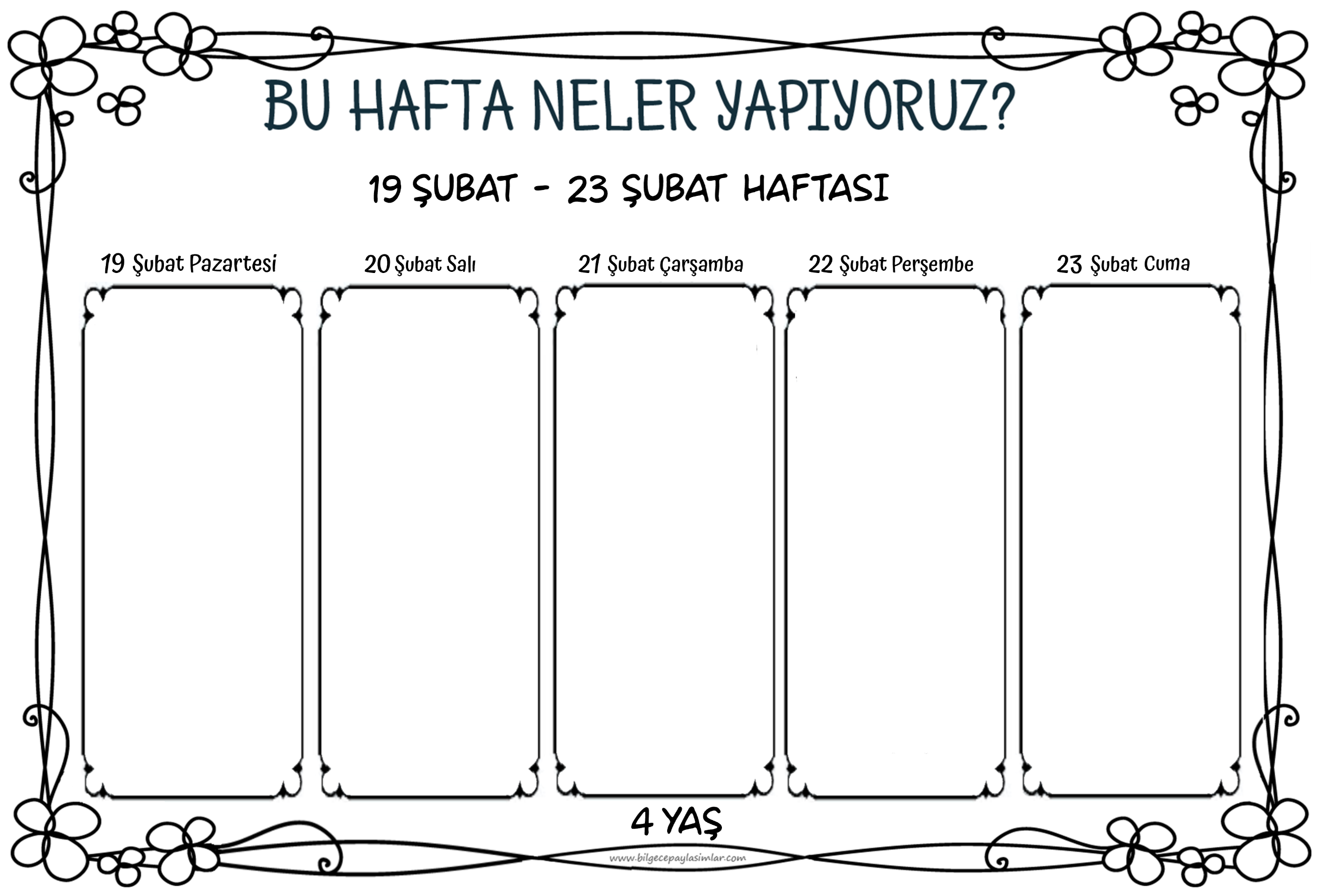 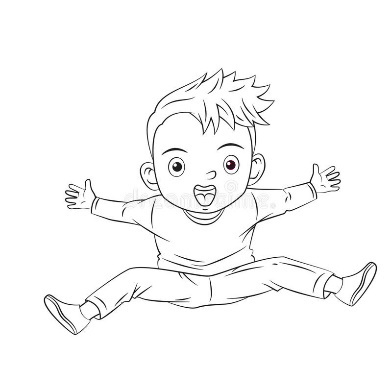 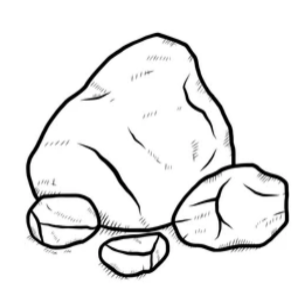 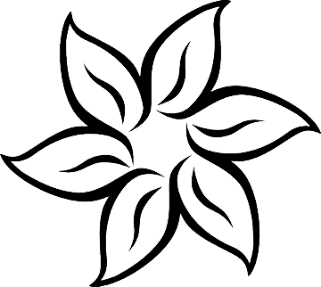 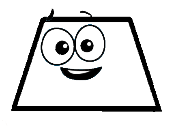 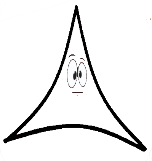 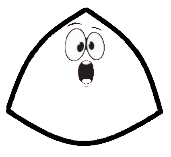 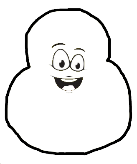 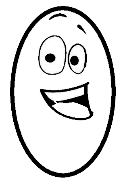 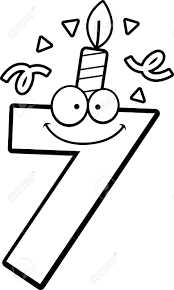 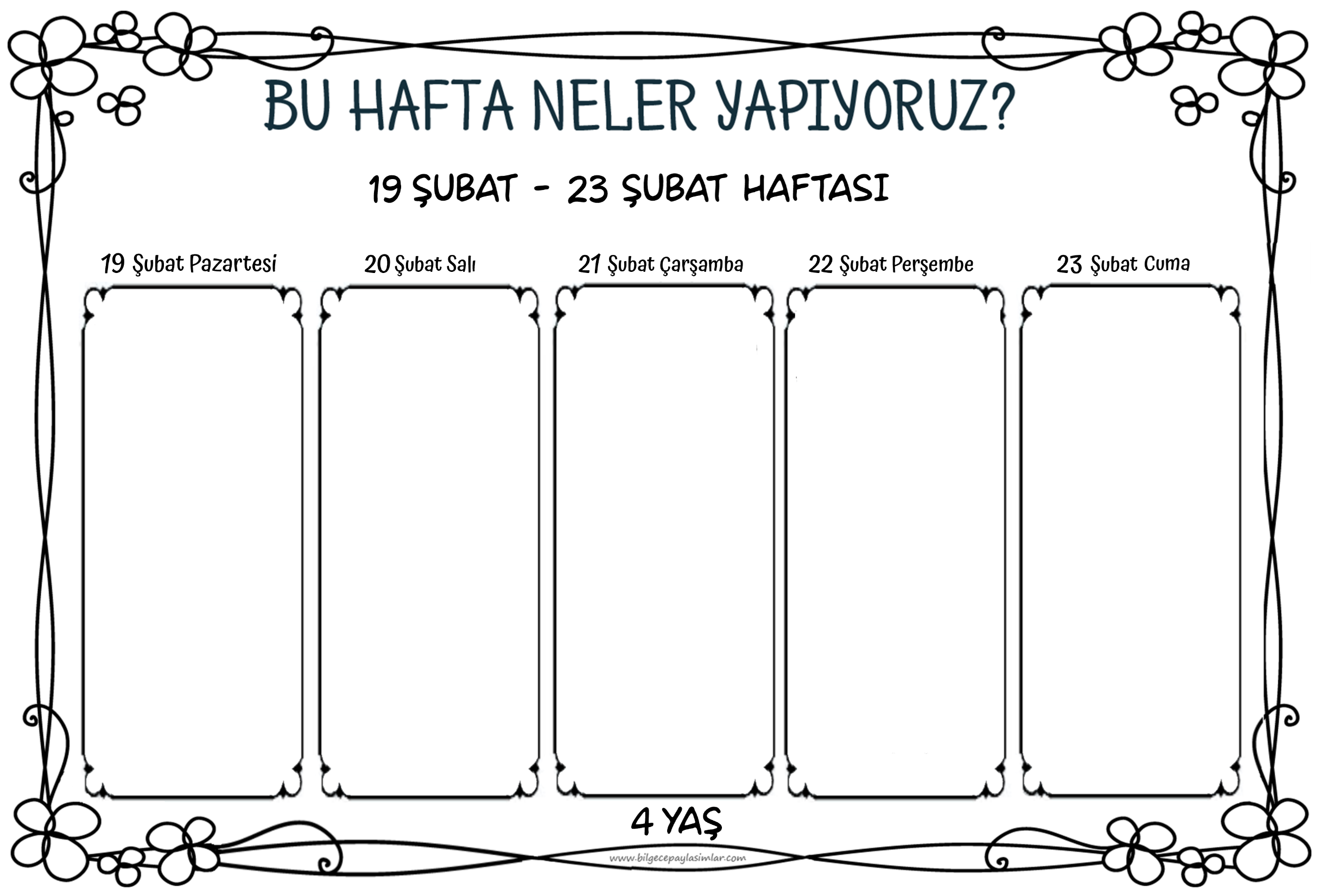 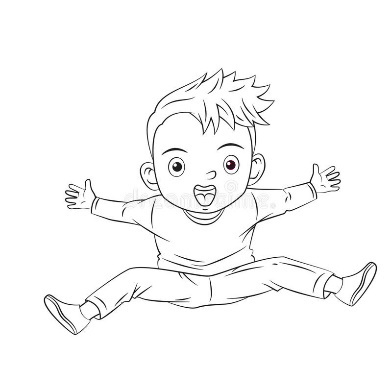 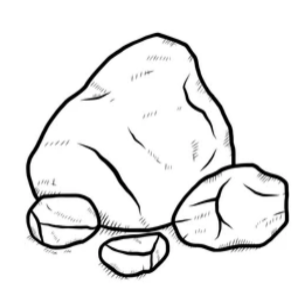 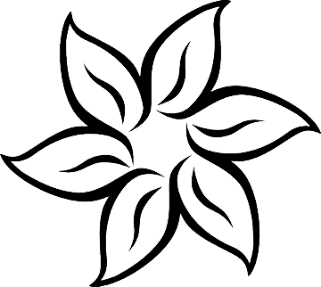 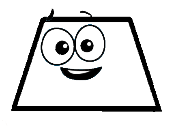 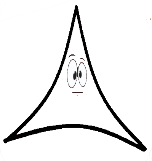 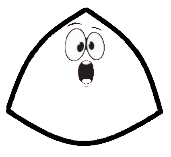 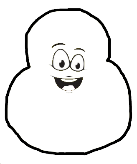 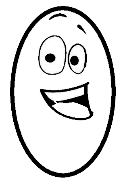 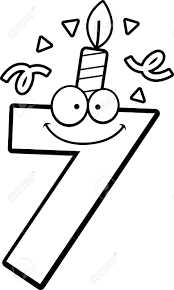 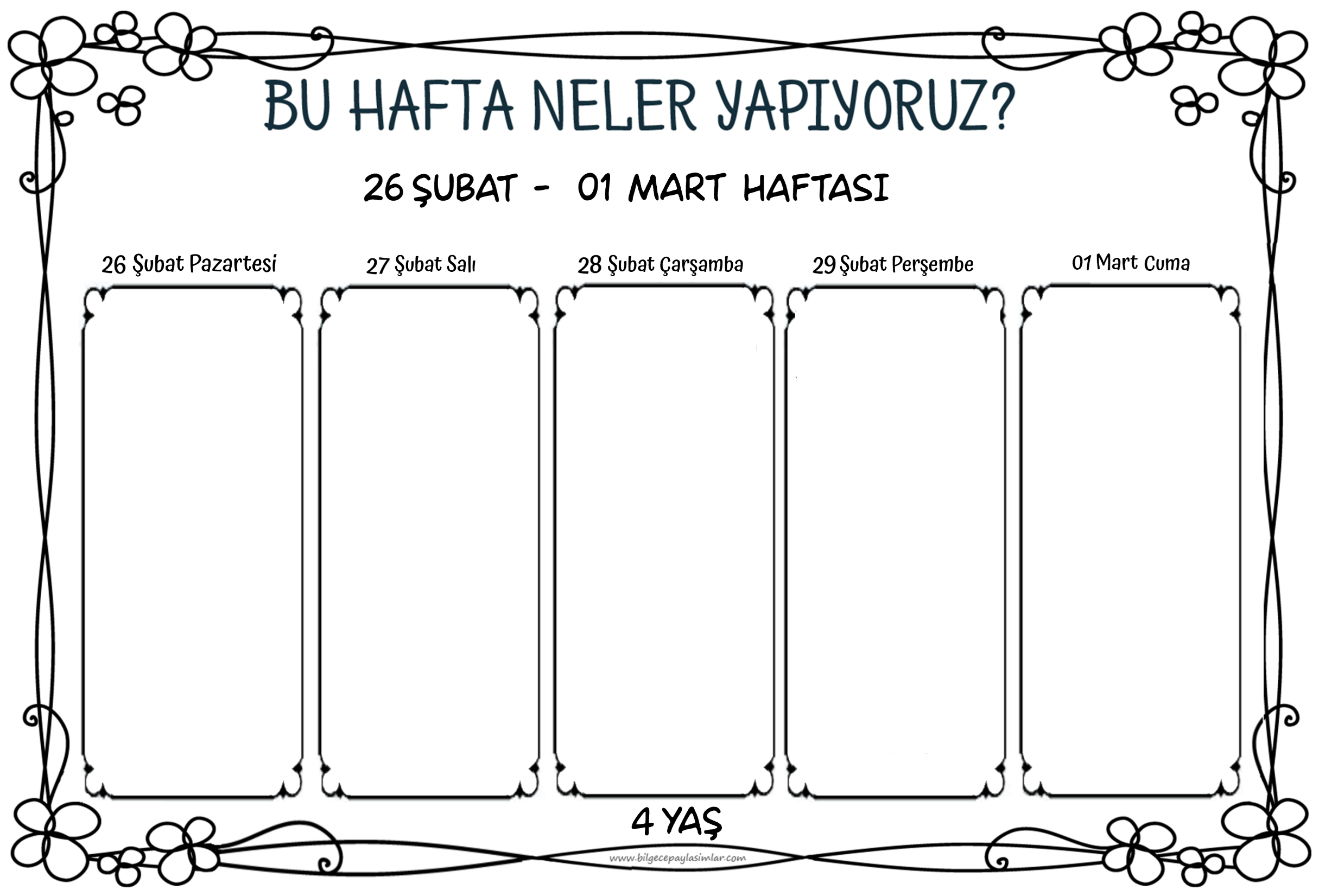 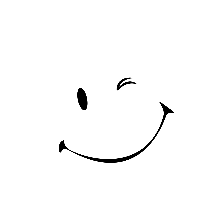 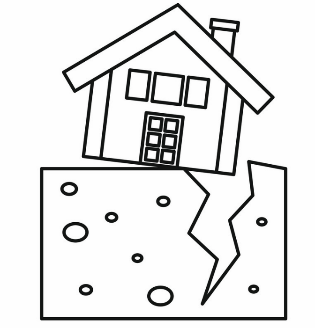 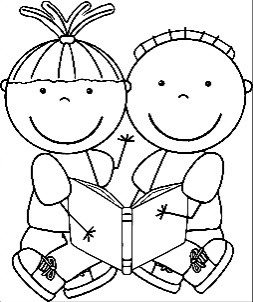 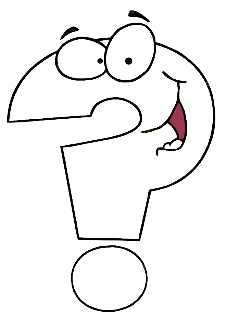 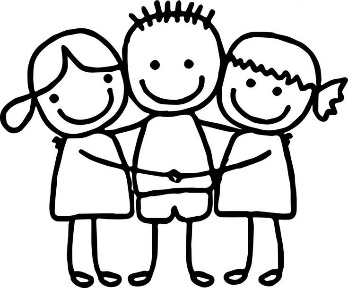 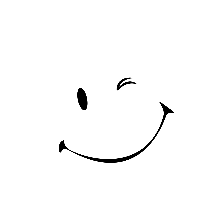 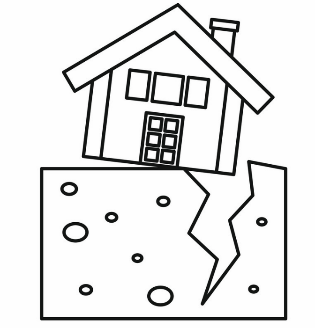 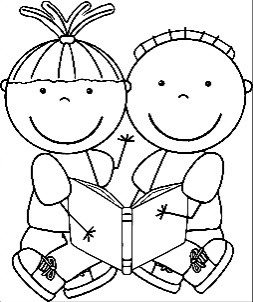 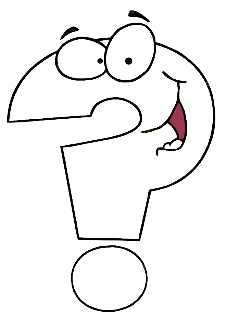 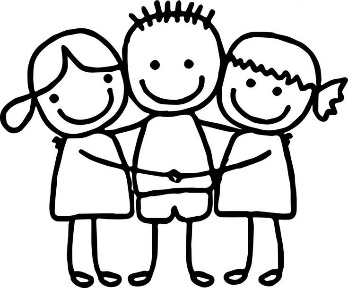 